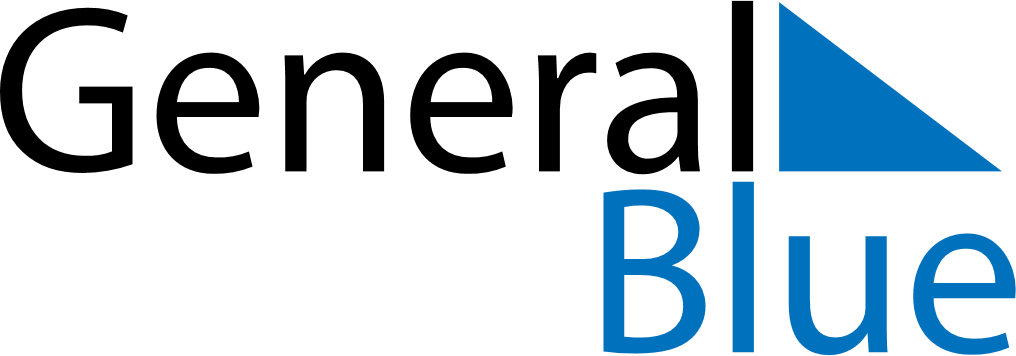 Reunion 2029 HolidaysReunion 2029 HolidaysDATENAME OF HOLIDAYJanuary 1, 2029MondayNew Year’s DayApril 2, 2029MondayEaster MondayMay 1, 2029TuesdayLabour DayMay 8, 2029TuesdayVictory DayMay 10, 2029ThursdayAscension DayMay 20, 2029SundayPentecostMay 21, 2029MondayWhit MondayMay 27, 2029SundayMother’s DayJuly 14, 2029SaturdayBastille DayAugust 15, 2029WednesdayAssumptionNovember 1, 2029ThursdayAll Saints’ DayNovember 11, 2029SundayArmistice DayDecember 20, 2029ThursdayAbolition of SlaveryDecember 25, 2029TuesdayChristmas Day